Znak sprawy: RGI.271.15.2022                          Załącznik nr 1 do SWZ – Formularz oferty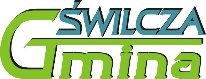 Wykonawca:*zaznaczyć właściwe*zaznaczyć właściwe(skreślić niewłaściwe)Formularz OfertyNawiązując do postępowania pn. Dostawa sprzętu i oprogramowania w ramach realizacji projektu grantowego „Cyfrowa Gmina”oferujemy wykonanie przedmiotu zamówienia w pełnym zakresie rzeczowym i na warunkach określonych w SWZ (wraz ze wszystkimi załącznikami) za łączną cenę:      .......................................................................................................... złotych brutto      (słownie: ………………………………………………….……….………………………)                                          (suma wartości Tabela Nr 1 + Nr 2)według wyliczenia w tabelach poniżej:Tabela Nr 1. Dostawa sprzętu i oprogramowania: Tabela nr 2 W przypadku zaoferowania gwarancji od 01.10.2023 r. koszt gwarancji w kolejnych okresach wynosi:Niniejszym oświadczamy, że zaoferowana cena uwzględnia wszystkie uwarunkowania oraz czynniki związane z realizacją tego zamówienia tj. wszelkie koszty niezbędne do jego właściwego i kompletnego wykonania zgodnie z SWZ. Oświadczam, że zapoznałem/am się ze Specyfikacją Warunków Zamówienia wraz z załączonymi do niej dokumentami i nie wnoszę do nich zastrzeżeń oraz, że zdobyłem/am konieczne informacje potrzebne do wykonania zamówienia.  Oświadczam, że zawarty w SWZ Wzór umowy (załącznik nr 4 do SWZ) został przeze mnie zaakceptowany i zobowiązuję się w przypadku wybrania mojej oferty do zawarcia umowy na tych warunkach, w miejscu i terminie wyznaczonym przez Zamawiającego. Oświadczam, że uważam się za związanego/ą niniejszą ofertą przez okres wskazany
w specyfikacji warunków zamówienia.Oświadczam, że zamówienie wykonam ***:a) bez udziału podwykonawców,b) z udziałem następujących podwykonawców (podać pełną nazwę/firmę, adres, a także w zależności od podmiotu: NIP/PESEL, KRS/CEiDG) :……….............................................................., którzy zrealizują: .................................................................................................................................Uwaga: w przypadku realizacji zamówienia z udziałem podwykonawców powyżej należy podać zakres zamówienia który będą realizować (części zamówienia: wartość lub procentową część zamówienia) oraz podać ich firmy(nazwy).Oświadczam, że osobą upoważnioną przez Wykonawcę do kontaktu z Zamawiającym w   sprawie realizacji przedmiotu umowy będzie:     imię i nazwisko ............................................................/ tel……………………… fax.: ………………………………../                     e-mail:...................................................Oświadczam, że zamawiający wypełnił wobec mnie obowiązek wynikający z art. 13 rozporządzenia Parlamentu Europejskiego i Rady (UE) 2016/679 z dnia 27 kwietnia 2016 r. w sprawie ochrony osób fizycznych w związku z przetwarzaniem danych osobowych i w sprawie swobodnego przepływu takich danych oraz uchylenia dyrektywy 95/46/WE oraz, że wypełniłem i nadal będę wypełniał w swoim imieniu obowiązek wynikający z art. 13 i art. 14 rozporządzenia oraz w imieniu zamawiającego obowiązek wynikający z art. 14 rozporządzenia wobec osób fizycznych, od których dane osobowe bezpośrednio lub pośrednio pozyskałem i pozyskam w celu ubiegania się o udzielenie zamówienia publicznego w niniejszym postępowaniu jak również w celu realizacji oraz rozliczenia umowy w przypadku zawarcia umowy w wyniku przeprowadzonego postępowania. Wykonawca świadomy jest odpowiedzialności karnej wynikającej z art. 233 §1 Kodeksu karnego. Jednocześnie oświadcza, że wszystkie informacje podane we wskazanych wyżej oświadczeniach i ofercie są aktualne i zgodne z prawdą oraz zostały przedstawione z pełną świadomością konsekwencji wprowadzenia zamawiającego w błąd przy przedstawianiu informacji.Wykonawcy wspólnie ubiegają się o udzielenie zamówienia Tak* Nie* Tak* Nie* Tak* Nie* Tak* Nie*Nazwa:(w przypadku Wykonawców wspólnie ubiegają się o udzielenie zamówienia nazwa Lidera)Adres pocztowy:Kod pocztowyMiejscowośćMiejscowośćKraj/województwoNumer telefonu:E-mail do korespondencji:Numer NIP:REGON:Reprezentowany przez:Podstawa reprezentacji:Rodzaj Wykonawcy mikroprzedsiębiorstwo* małe przedsiębiorstwo* średnie przedsiębiorstwo* jednoosobowa działalność gospodarcza* osoba fizyczna nieprowadząca działalności gospodarczej* inny rodzaj* mikroprzedsiębiorstwo* małe przedsiębiorstwo* średnie przedsiębiorstwo* jednoosobowa działalność gospodarcza* osoba fizyczna nieprowadząca działalności gospodarczej* inny rodzaj* mikroprzedsiębiorstwo* małe przedsiębiorstwo* średnie przedsiębiorstwo* jednoosobowa działalność gospodarcza* osoba fizyczna nieprowadząca działalności gospodarczej* inny rodzaj* mikroprzedsiębiorstwo* małe przedsiębiorstwo* średnie przedsiębiorstwo* jednoosobowa działalność gospodarcza* osoba fizyczna nieprowadząca działalności gospodarczej* inny rodzaj*Nazwa Partnera:w przypadku Wykonawców wspólnie ubiegają się o udzielenie zamówienia  ( UWAGA!  Niniejsze dane należy uzupełnić wyłącznie w przypadku wspólnego ubiegania się o udzielenie zamówienia publicznego przez Wykonawców)Adres pocztowy:Kod pocztowyMiejscowośćMiejscowośćKraj/województwoNumer NIP:REGON:Rodzaj Wykonawcy mikroprzedsiębiorstwo* małe przedsiębiorstwo* średnie przedsiębiorstwo* jednoosobowa działalność gospodarcza* osoba fizyczna nieprowadząca działalności gospodarczej* inny rodzaj* mikroprzedsiębiorstwo* małe przedsiębiorstwo* średnie przedsiębiorstwo* jednoosobowa działalność gospodarcza* osoba fizyczna nieprowadząca działalności gospodarczej* inny rodzaj* mikroprzedsiębiorstwo* małe przedsiębiorstwo* średnie przedsiębiorstwo* jednoosobowa działalność gospodarcza* osoba fizyczna nieprowadząca działalności gospodarczej* inny rodzaj* mikroprzedsiębiorstwo* małe przedsiębiorstwo* średnie przedsiębiorstwo* jednoosobowa działalność gospodarcza* osoba fizyczna nieprowadząca działalności gospodarczej* inny rodzaj*LPNazwa pozycji w SOPZProducentOznaczenie producenta (p/n)Nazwa handlowa oferowanago sprzętuDługość gwarancji producenta: do 30.09.2023 r.;lub gwarancja liczona w miesiącach od 01.10.2023 r.: 
12 miesięcy, 
24 miesiace, 
36 miesięcy, 
48 miesięcy)IlośćCena jednostkowabruttoWartość pozycji bruttoSerwer do backupu – zdalne repozytorium1Przełącznik sieciowy typ I4Przełącznik sieciowy typ II1Modernizacja sieci LAN10Stacje robocze12Laptopy2Przedłużenie wsparcia dla urządzenia firewall1Oprogramowanie do wirtualizacji - przedłużenie licencji1Oprogramowanie do backupu - przedłużenie licencji1Przedłużenie wsparcia do serwerów.3Przedłużenie wsparcia do macierzy1Oprogramowanie domenowe1Podpisy kwalifikowalne10Usługi informatyczne w zakresie wdrożenia, konserwacji i serwisu sprzętu informatycznego oraz oprogramowania - Instalacja i konfiguracja121RAZEMLPNazwa pozycji w SOPZKoszt gwarancji za okres od 01.10.2023 r. do końca oferowanego okresu gwarancjiLPNazwa pozycji w SOPZCena bruttoSerwer do backupu – zdalne repozytoriumPrzełącznik sieciowy typ IPrzełącznik sieciowy typ IIModernizacja sieci LANStacje roboczeLaptopyPrzedłużenie wsparcia dla urządzenia firewallOprogramowanie do wirtualizacji - przedłużenie licencjiOprogramowanie do backupu - przedłużenie licencjiPrzedłużenie wsparcia do serwerów.Przedłużenie wsparcia do macierzyOprogramowanie domenowePodpisy kwalifikowalneRAZEM……………………………..…………………Miejscowośćdatapodpis kwalifikowanym podpisem elektronicznym, podpisem zaufanym lub podpisem osobistym osoby uprawnionej do składania oświadczeń woli w imieniu Wykonawcy